ČESKÝ JAZYK	 +   MATEMATIKAPátek 7. 5. 2021SPOLEČNÁ PRÁCE VE SKUPINÁCH NA MEET se nemusí dokončit, pokud při společné práci nestíháte.Připravíte si: ČJ + M = učebnice, SEŠITY, PS DO ČJČJ: Téma učiva: SHODA PŘÍSUDKU S PODMĚTEMKONTROLA U88/2U91/4 SPOLEČNĚ A DOKONČENÍ PO MEETUŠKOLÁKOV-PROCVIČOVÁNÍM:  Téma učiva: OPAKOVÁNÍ -PŘEVODY JEDNOTEK OBJEMUKONTROLA U27/19U27/25,26,27TV – ROZCVIČKA NA KVĚTEN - SPOLEČNĚ SI PŘEHRAJEME V 10,30PO VÝUCE NA MEETu následuje čas na samostatnou práci a čtení a ŠKOLÁKOVČJ: U91/4a,bM: U27/24TENTO TÝDEN ČTEME KNIHU, KTEROU MNĚ PROZRADÍTE V PÁTEK. NAPÍŠETE NA CLASSROOM, ŽE ZA TÝDEN JSTE PŘEČETLI OD-DO STRANY +HLAVNÍHO HRDINU KNIHY.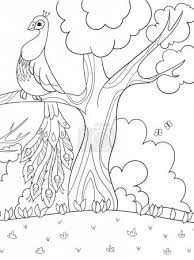 